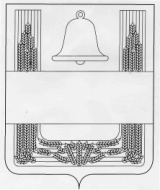 ПОСТАНОВЛЕНИЕАДМИНИСТРАЦИИ СЕЛЬСКОГО ПОСЕЛЕНИЯ ВВЕДЕНСКИЙ  СЕЛЬСОВЕТ ХЛЕВЕНСКОГО МУНИЦИПАЛЬНОГО РАЙОНАЛИПЕЦКОЙ ОБЛАСТИ РОССИЙСКОЙ ФЕДЕРАЦИИ В соответствии со статьей 25 Градостроительного кодекса Российской Федерации, постановлением Правительства Российской Федерации от 24.03.2007 № 178 «Об утверждении Положения о согласовании проектов схем территориального планирования субъектов Российской Федерации и проектов документов территориального планирования муниципальных образований», Приказом Министерства экономического развития Российской Федерации от 21.07.2016 № 460 «Об утверждении порядка согласования проектов документов территориального планирования муниципальных образований, состава и порядка работы согласительной комиссиипри согласовании проектов документов территориального планирования», в целях урегулирования замечаний, послуживших основанием для подготовки заключения Администрации Липецкой области  от 29.12.2018 № ЮБ-3620 об отказе в согласовании проекта внесения изменений в генеральный план сельского поселения Введенский  сельсовет Хлевенского муниципального района Липецкой области, руководствуясь статьей 16 Федерального закона от 06.10.2003 № 131-ФЗ "Об общих принципах организации местного самоуправления в Российской Федерации", Уставом сельского поселения Введенский  сельсовет, ПОСТАНОВЛЯЕТ: 1.Создать согласительную комиссию по урегулированию замечаний, послуживших основанием для подготовки заключения об отказе в согласовании «Проекта внесения изменений в генеральный план сельского поселения Введенский  сельсовет Хлевенского муниципального района Липецкой области», разработанного ООО «Земпроект» (далее – Согласительная комиссия).         2.Утвердить Положение о деятельности Согласительной комиссии согласно приложению № 1 к настоящему постановлению.         3.Утвердить состав Согласительной комиссии по урегулированию замечаний, послуживших основанием для подготовки заключения об отказе в согласовании «Проекта внесения изменений в генеральный план сельского поселения Введенский  сельсовет Хлевенского муниципального района Липецкой области», разработанного ООО «Земпроект» согласно приложению № 2 к настоящему постановлению.        4.Установить, что вопросы организации и деятельности Согласительной комиссии, не урегулированные Положением о деятельности Согласительной комиссии согласно приложению №1 к настоящему постановлению, регулируются постановлением Правительства Российской Федерации от 24.03.2007 N 178 и Приказом Министерства экономического развития Российской Федерации от 21.07.2016 № 460. 5.Опубликовать настоящее постановление в газете «Донские вести» и разместить на официальном сайте администрации сельского поселения Введенский  сельсовет http:// vvedenka.selsovet@yandex.ru 6.Контроль за исполнением настоящего постановления оставляю за собой.        7.Настоящее постановление вступает в силу со дня его официального опубликования.     Глава администрации сельского поселения Введенский   сельсовет                                                                 С.И.ЮговПриложение № 1 к постановлению администрациисельского поселения Введенский сельсовет Хлевенского муниципального                                                              района Липецкой области № 1 от 23.01.2019гПОЛОЖЕНИЕо деятельности согласительной комиссии по урегулированию замечаний, послуживших основанием для подготовки заключения об отказе в согласовании проекта ​​ внесения изменений в генеральный план сельского поселения Введенский  сельсовет Хлевенского муниципального района Липецкой области.1.Согласительная комиссия создаётся с целью урегулирования замечаний, послуживших основанием для подготовки заключения Администрации Липецкой области  от 29.12.2018 № ЮБ-3620об отказе в согласовании проекта ​​ внесения изменений в генеральный план Введенский  сельсовет Хлевенского муниципального района Липецкой области (далее - Проект генерального плана). 2.Согласительная комиссия в своей деятельности руководствуется статьей 25 Градостроительного кодекса Российской Федерации, постановлением Правительства Российской Федерации от 24.03.2007 № 178 «Об утверждении Положения о согласовании проектов схем территориального планирования субъектов Российской Федерации и проектов документов территориального планирования муниципальных образований», Приказом Министерства экономического развития Российской Федерации от 21.07.2016 № 460 «Об утверждении порядка согласования проектов документов территориального планирования муниципальных образований, состава и порядка работы согласительной комиссии при согласовании проектов документов территориального планирования», иными законодательными актами Российской Федерации, субъекта Российской Федерации, нормативными правовыми актами сельского поселения Введенский  сельсовет Хлевенского муниципального района Липецкой области.3.Согласительная комиссия осуществляет свою деятельность во взаимодействии с органами государственной власти, органами местного самоуправления и другими заинтересованными лицами.  4.В состав Согласительной комиссии включаются следующие лица: а) представители согласующих органов, которые направили заключения об отказе в согласовании проекта генерального плана; б) представители заказчика; в) представители разработчика проекта изменений в генеральный план  (с правом совещательного голоса); 5. При необходимости в состав комиссии могут вноситься изменения.  ​​ ​​ ​​ ​​ ​​ ​​ ​​ ​​ ​​ ​​ ​​ ​​ ​​ ​​ ​​ ​​ ​​ ​​ ​​ ​​ ​​ ​​ ​​ ​​6.Работа Комиссии осуществляется путем личного участия ее членов в рассмотрении вопросов (в случае болезни члена Комиссии, а также по уважительным причинам для участия в ее работе может быть направлено замещающее его лицо).  7.Организует работу Комиссии и ведет ее заседания председатель Комиссии (в его отсутствие - заместитель председателя или уполномоченный председателем член комиссии с правом голоса). Организационно – техническое обеспечение работы Комиссии осуществляет отдел строительства и архитектуры администрации Хлевенского муниципального района Липецкой области.8.Местом работы Согласительной комиссии является: здание администрации  сельского поселения Введенский  сельсовет, расположенное по адресу :399266, Липецкая область, Хлевенский район,  с. Введенка, ул. Центральная,9. О дате, времени и месте проведения очередного заседания Комиссии члены Комиссии извещаются не позднее, чем за 3 дня. Срок работы Согласительной комиссии составляет не более 3 (трех) месяцев с даты её создания.  ​​ ​​ ​​ ​​ ​​ ​​ ​​ ​​ ​​ ​​ ​​ ​​ ​​ ​​ ​​ ​​ ​​ ​​ ​​ ​​ ​​ ​​ ​​ ​​ ​​ ​​ ​​ ​​ ​​ ​​ ​​ ​​ ​​ ​​ ​​ ​​ ​​ ​​ ​​ ​​ ​​ ​​ ​​ ​​ ​​ ​​ ​​ ​​ ​​ ​​ ​​ ​​ ​​ ​​   9.Регламент и порядок работы Согласительной комиссии:9.1.Председатель Согласительной комиссии назначает Секретаря Согласительной комиссии из числа членов комиссии. Секретарь ведёт протокол на каждом заседании Согласительной комиссии. 9.2. На заседаниях Согласительной комиссии присутствуют члены комиссии, а при необходимости, на заседаниях Согласительной комиссии могут присутствовать также не входящие в её состав представители заказчика, представители разработчика проекта внесения изменений в Генеральный  план.  ​​ ​​​​  9.3. Заседание Согласительной комиссии считается правомочным, если на нём присутствовало более половины её членов.9.4. Техническое обеспечение деятельности Согласительной комиссии, а также сбор и хранение протоколов заседаний, решений и иных документов Согласительной комиссии осуществляется отделом строительства и архитектуры администрации Хлевенского муниципального района Липецкой области.9.5. Протокол заседания Согласительной комиссии составляется не позднее 5 (пяти) рабочих дней после закрытия заседания. Протокол заседания Согласительной комиссии подписывается Председателем и Секретарем. Члены Согласительной комиссии, голосовавшие против принятого Согласительной комиссии решения, могут оформить особое мнение, которое будет прилагаться к протоколу и являться его неотъемлемой частью. 9.6. Решение Согласительной комиссии принимается простым большинством голосов присутствующих на заседании её членов. При равенстве голосов решающим является голос Председателя Согласительной комиссии. Решение Согласительной комиссии оформляется в виде Заключения, которое прилагается к Протоколу и является его неотъемлемой частью. 9.7. По результатам своей работы Согласительная комиссия принимает одно из следующих решений: а) согласовать проект внесения изменений  Генеральный план без внесения в него замечаний, учитывающих замечания, явившиеся основанием для отказа в согласовании проекта, - в случае если в процессе работы Согласительной комиссии замечания согласующих органов были ими отозваны; б) согласовать проект внесения изменений в Генеральный план с внесением в него изменений, учитывающих все замечания, явившиеся основанием для отказа в согласовании проекта внесения изменений в Генеральный план; в) согласовать проект внесения изменений  Генеральный план при условии исключения из этого проекта материалов по несогласованным вопросам; г) отказать в согласовании проекта внесения изменений в Генеральный план с указанием мотивов, послуживших основанием принятия такого решения (доработать проект). 10. Результаты работы согласительной комиссии отражаются в протоколе заседания указанной комиссии. 11. Согласительная комиссия по итогам своей работы представляет Главе сельского поселения Введенский  сельсовет Хлевенского муниципального района Липецкой области: а) при принятии решения, указанного в подпункте «а» пункта 9.7 настоящего Положения – подготовленный для утверждения проект внесения изменений в Генеральный план вместе с протоколом заседания согласительной комиссии, завизированным всеми представителями согласующих органов, включенными в состав согласительной комиссии; б) при принятии решения, указанного в подпункте «б» пункта 9.7 ​​ настоящего Положения – подготовленный для утверждения проекта внесения изменений в Генеральный план, завизированный всеми представителями согласующих органов, включенными в состав согласительной комиссии; в) при принятии решения, указанного в подпункте «в» пункта 9.7 ​​ настоящего Положения – подготовленный для утверждения проекта внесения изменений в Генеральный план, завизированный всеми представителями согласующих органов, включенными в состав согласительной комиссии, и материалы в текстовой форме и в виде карт (схем) по выделенным из проекта несогласованным вопросам. К этим документам может прилагаться план согласования несогласованных вопросов путем подготовки предложений о внесении в генеральный план соответствующих изменений после утверждения этого документа; г) при принятии решения об отказе в согласовании проекта внесения изменений в Генеральный план – несогласованный проект генерального плана, заключение об отказе в согласовании проекта генерального плана, материалы в текстовой форме и в виде карт (схем) послужившие основанием для принятия такого решения, а также подписанный всеми представителями согласующих органов, включенными в состав согласительной комиссии, протокол заседания согласительной комиссии, на котором принято указанное решение. 12.Глава сельского поселения Введенский  сельсовет Хлевенского муниципального района Липецкой области  на основании документов и материалов, представленных Согласительной комиссией, в соответствии со статьями 21 и 25 Градостроительного кодекса РФ вправе принять решение о направлении согласованного или несогласованного в определенной части проекта внесения изменений в генеральный план сельского поселения Введенский  сельсовет Хлевенского муниципального района Липецкой области в Совет депутатов сельского поселения Введенский  сельсовет или отклонении проекта и о направлении его на доработку. 13.Решения Согласительной комиссии могут быть обжалованы в установленном законодательством Российской Федерации порядке.     
Приложение № 2к постановлению администрации                  сельского поселения Введенский сельсовет Хлевенского муниципального района Липецкой области № 01 от 23.01.2019гСостав комиссии по урегулированию замечаний, послуживших основанием для подготовки заключения об отказе в согласовании проекта ​​ внесения изменений в генеральный план сельского поселения Введенский  сельсовет Хлевенского муниципального  района Липецкой областиЮгов С.И. – глава администрации сельского поселения Введенский  сельсовет, председатель комиссии; Березнев П.В.  – заместитель главы - начальник отдела строительства и архитектуры администрации Хлевенского муниципального района; заместитель председателя комиссии;   Члены комиссии:  Юрова Н.Н. – инспектор по земле администрации сельского поселения Введенский  сельсовет;Зиброва И.П. – специалист 1 разряда администрации сельского поселения Введенский  сельсовет;Представители заказчика: Швалова Е.А. – главный специалист отдела строительства и архитектуры  ​​ ​​ ​​ ​​ ​​ ​​ ​​ ​​ ​​администрации Хлевенского муниципального района;   Батищева Н.А. – начальник отдела земельных и имущественных отношений администрации Хлевенского муниципального района;   -      Тудаева Д.Ш. – директор ООО «Земпроект» г.Липецк; - Представитель Управления экологии природных ресурсов Липецкой области (по согласованию);- Представитель Службы по контролю в области градостроительной деятельности Липецкой области  по необходимости (по согласованию);        - Представитель имущественных и земельных  отношений Липецкой области (по согласованию).   ​​​​     ​​​​ 23 января 2019 года                      с. Введенка«О Создании Согласительной комиссии по урегулированию замечаний, послуживших основанием для подготовки заключения об отказе в согласовании проекта внесения изменений в генеральный план сельского поселения  Введенский  сельсовет»                                            №1